Texture Scavenger HuntTry to find items with these textures – tick the textures off when you find them?fluffy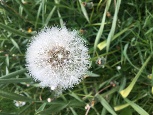 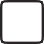 rough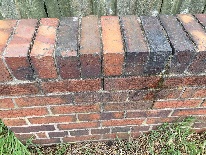 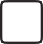 smooth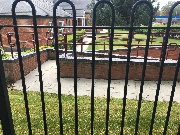 spiky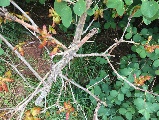 warm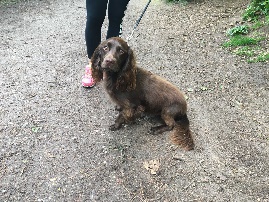 soft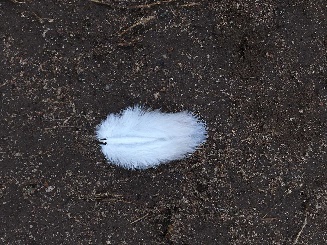 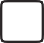 squashy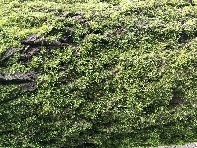 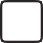 wet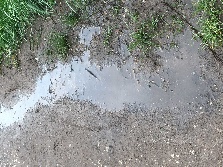 hard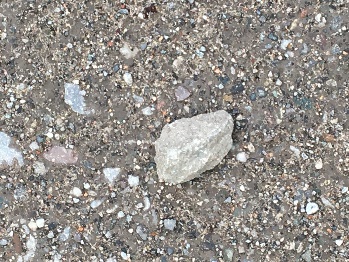 crunchy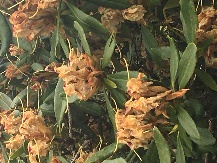 bumpy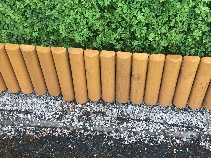 smooth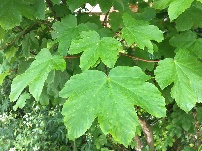 spiky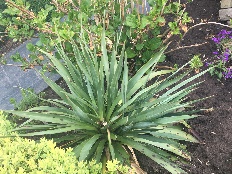 dry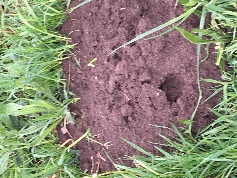 bumpy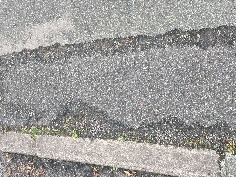 